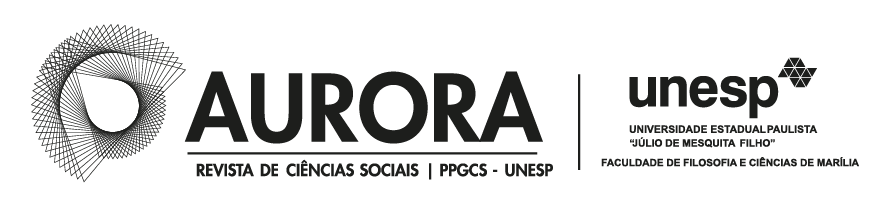 CITAÇÕESTipos de Citações • Citação direta: Transcrição de parte da obra do autor consultado. • Citação indireta: Texto baseado na obra do autor consultado. • Citação de citação: Transcrição direta ou indireta de um texto em que não se teve acesso ao original.CITAÇÕES DIRETAS COM ATÉ 3 LINHASAs citações diretas no texto, de até três linhas, devem estar contidas entre aspas duplas. As aspas simples são utilizadas para indicar citação no interior da citação.Ex.:Gatti (2020, p. 29) afirma que "Pensar reconfiguraçoes na educação no pós-pandemia implica refletir sobre as possibilidade e limites para isso".CITAÇÕES DIRETAS COM MAIS ATÉ 3 LINHASDeve ser destacada com: - Recuo padronizado da margem esquerda (recomenda-se 4cm) - Letra menor que a do texto, - Espaçamento simples entrelinhas- Sem as aspas. Ex.:Nesse contexto, cabe destacar:Citação direta com mais de 3 linhasA teleconferência permite ao indivíduo participar de um encontro nacional ou regional sem a necessidade de deixar seu local de origem. Tipos comuns de teleconferência incluem o uso da televisão, telefone, e computador. Através de áudio-conferência, utilizando a companhia local de telefone, um sinal de áudio pode ser emitido em um salão de qualquer dimensão (Nichols, 1993, p. 181).CITAÇÃO INDIRETAÉ um texto baseado na ideia ou na obra de um autor consultado; uma paráfrase. Quando você escreve a ideia do autor com as suas palavras. A indicação do número da página ou localização é opcionalEx.:Identificaram-se diversos estudos que tratavam do comportamento informacional dos usuários de bibliotecas universitárias (Gonçalves, 2019).Conforme a classificação proposta por Authier-Reiriz (1982), a ironia seria assim uma forma implícita de heterogeneidade mostrada.Os autores Antunes (2016), Bezerra (2019) e Silva (2017) abordam a temática da área da Psicologia da Administração.CITAÇÃO DA CITAÇÃOQuando se cita um trecho que o outro autor citou.Os elementos devem ser indicados na seguinte ordem: autoria ou a primeira palavra do título; data; página do documento original, se houver; a expressão apud; autoria ou a primeira palavra do título; data; página da fonte consultada, se houver. Na lista de referências elencar somente a fonte consultada.Exemplos:Pela abordagem de Boss e Krauss (2007 apud Bender, 2014), as tecnologias de comunicação bem como as tecnologias de ensino são fundamentais para o desenvolvimento da aprendizagem baseada em projetos.A ortografa surge exatamente de um ‘congelamento’ da grafa das palavras, fazendo com que ela perca sua característica básica de ser uma escrita pelos segmentos fonéticos [...] (Cagliari, 1986, p. 104 apud Suassuna, 1995, p. 55).SISTEMA DE CHAMADA AUTOR-DATAA indicação de responsabilidade da fonte deve ser feita conforme os exemplos a seguir: Autoria física: pelo sobrenome do autor.Ex.:No texto:"A flor azul é a mais bonita" (Barbosa, 2005, p. 9).	Na referência:BARBOSA, Carlos. A flor. São Paulo: Atlas, 2005.Sistema de chamada autor-dataAutoria física com quatro ou mais autores: pode ser citado o primeiro autor seguido da expressão et al., embora na referência constem todos os autores. Qualquer que seja o recurso utilizado, este deve ser uniforme em todas as citações no documento.Ex. 1 (com et al.):De acordo com Maciel et al. (2019, p. 163), “os resultados dos testes mostraram uma maior prevalência (66,2%) de insatisfação com imagem corporal [...]". 	Ex. 2 (com todos os autores):De acordo com Maciel, Brum, Del Bianco e Costa (2019, p. 163), “os resultados dos testes mostraram uma maior prevalência (66,2%) de insatisfação com imagem corporal [...]".Autor entidade (pessoa jurídica): pelo nome completo ou sigla da instituição, em letras maiúsculas e minúsculas. Recomenda-se que as siglas das instituições sejam grafadas em letras maiúsculas.Ex.:No texto:"Marília é uma cidade localizada no Centro-Oeste do Estado de São Paulo e foi ocupada na década de 1920 em consequência da expansão cafeeira e ferroviária" (UNESP, 2005).	Na referência:UNIVERSIDADE ESTADUAL PAULISTA (UNESP). Histórico daFaculdade de Filosofia e Ciências. Marilia: Unesp, 2012.Instituição governamental da administração direta: pelo nome do órgão superior ou pelo nome da jurisdição a que pertence.Ex.:No texto:"O mecanismo proposto para viabilizar esta concepção é o chamado Contrato de Gestão, que conduziria à captação de recursos privados como forma de reduzir os investimentos públicos no ensino superior" (Brasil, 1995).Na referência:BRASIL. Ministério da Administração Federal e da Reforma do Estado. Plano diretor da reforma do aparelho do Estado. Brasília, DF: Ministério da Administração Federal e da Reforma do Estado, 1995.Para autores com o mesmo sobrenome e mesma data de publicação, devem-se acrescentar as iniciais de seus prenomes. Exemplos:(Barbosa, C., 1958) (Barbosa, O., 1958)Se persistir a coincidência, colocam-se os prenomes por extenso.(Barbosa, Cássio, 1965) (Barbosa, Celso, 1965)As citações de diversos documentos da mesma autoria, publicados em um mesmo ano, devem ser distinguidas pelo acréscimo de letras minúsculas, em ordem alfabética, após a data e sem espacejamento, conforme a lista de referências.Exemplos:A Secretaria Nacional da Atenção Especializada do Ministério da Saúde engloba atenção hospitalar e domiciliar (Brasil, 2005b). A informação foi repassada pela Secretaria Nacional de Atenção Básica do Ministério da Saúde (Brasil, 2005a).As chamadas de citações indiretas de diversos documentos da mesma autoria, publicados em anos diferentes e mencionados simultaneamente, devem ter as suas datas em ordem cronológica, separadas por vírgula.Exemplos:(Dreyfuss, 1989, 1991, 1995)(Cruz; Correa; Costa, 1998, 1999, 2000)Cruz, Correa e Costa (1998, 1999, 2000)As chamadas de citações indiretas de diversos documentos de vários autores, mencionadas simultaneamente dentro dos parênteses, devem ser separadas por ponto e vírgula. Recomenda-se a indicação em ordem alfabética.Exemplos:Ela polariza e encaminha, sob a forma de demanda coletiva, as necessidades de todos (Fonseca, 1997; Paiva, 1997; Silva, 1997).Diversos autores salientam a importância do acontecimento desencadeador no início de um processo de aprendizagem (Cross, 1984; Knox, 1986; Mezirow, 1991).Para suprimir trechos da citação usa-se o sinal: [...]Interpolações, acréscimos ou comentários indica-se com: [ ]O ponto final deve ser usado para encerrar a frase e não a citação. Exemplos:Bothwel (1963, p. 37) ressalta: “[...] lamento profundamente os sofrimentos que vós e todos os trabalhadores da Europa tivestes de suportar [...]”.Agora eu quero contar as [verdadeiras] histórias da beira do cais da Bahia” (Amado, 1936, p. 5).“Não se mova, faça de conta que está morta” (Clarac; Bonnin, 1985, p. 72).Para enfatizar trechos da citação, pode-se destacá-los com negrito, sublinhado ou itálico. Indicar os destaques feitos com a expressão 'grifo nosso' ou 'grifo próprio' entre parênteses, após a citação. Quando o texto transcrito já tiver destaque, não existe necessidade de informar o grifo.Ex.:“[...] para que não tenha lugar a producção de degenerados, quer physicos quer moraes, misérias, verdadeiras ameaças à sociedade” (Souto, 1916, p. 46, grifo nosso).Ao traduzir trecho de uma obra consultada, deve-se indicar a tradução com uma das seguintes expressões: tradução nossa ou tradução própria, como último elemento da chamada da citação.Ex.:Paradoxos são desconcertantes. Confrontados com um argumento aparentemente impecável que conduz a uma conclusão aparentemente ultrajante, fcamos confusos e perplexos. Por um lado, a conclusão parece falsa; por outro, parece ter de ser verdadeira. [...] Essa é a fonte do nosso fascínio; é por isso que há um problema (Olin, 2003, p. 21, tradução nossa).Segundo Brody e Harnad (2004, slide 2, tradução nossa, grifo nosso), “o acesso aberto maximiza e acelera o impacto das pesquisas e, consequentemente, sua produtividade, progresso e recompensa”.REFERÊNCIASMaterial produzido pela Biblioteca da Universidade Estadual Paulista. Unesp. Disponível em: <https://www.canva.com/design/DAFsSnoZhW4/jUh7yDyfi_lingHYFcfMmQ/view?utm_content=DAFsSnoZhW4&utm_campaign=designshare&utm_medium=link&utm_source=viewer#1>Acessado em: 06/02/2024.